Созвать очередное заседание Думы Александровского муниципального округа 29 июня 2023 года в 10.00 часов в актовом зале администрации округа со следующей повесткой заседания: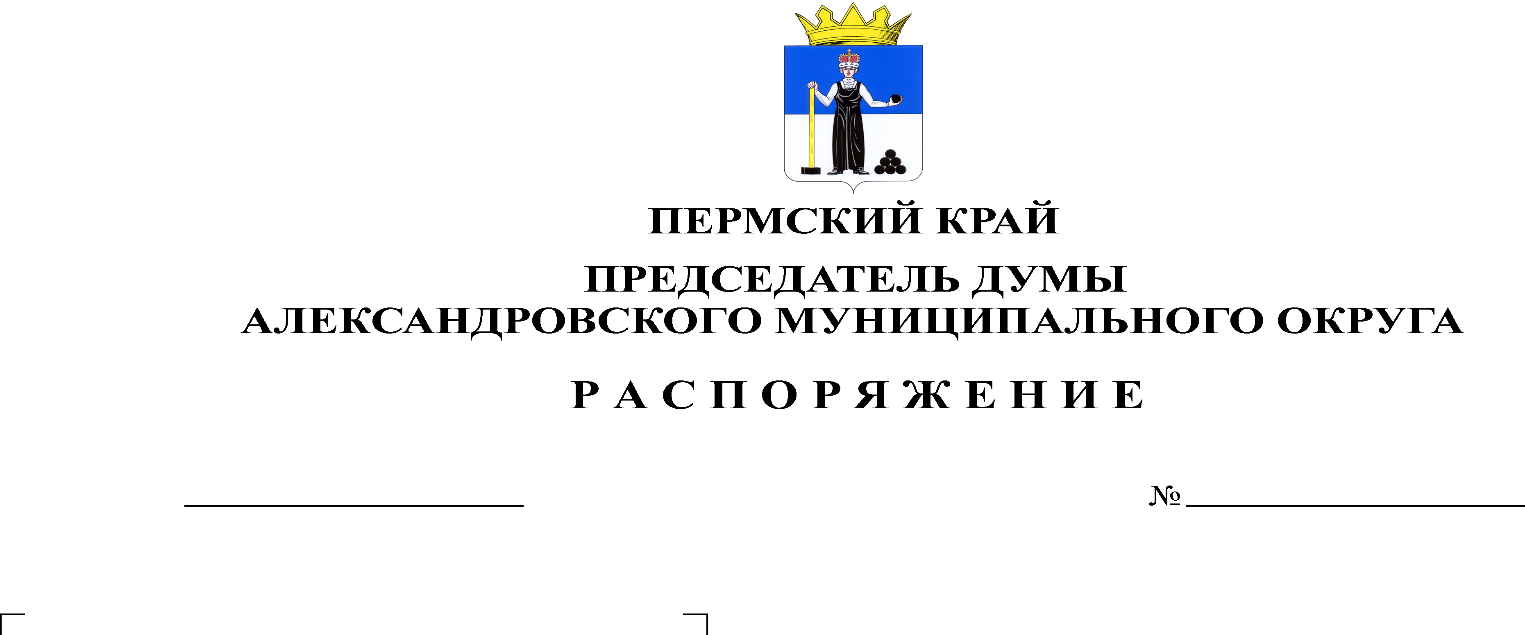 О внесении изменений и дополнений в Устав Александровского муниципального округа Пермского краяДокладчик: Белецкая Л.Н. – председатель Думы АлександровскогоО внесении изменений и дополнений в решение Думы от 22.12.2022 № 351 «О бюджете Александровского муниципального округа на 2023 год и на плановый период 2024 и 2025 годов»Докладчик: Мухина Е.А. – заместитель главы – начальник финансового управления администрации округаО внесении изменений в решение Думы Александровского муниципального округа от 26.03.2020 № 88 «Об утверждении Положения о бюджетном процессе в Александровском муниципальном округе Пермского края»Докладчик: Мухина Е.А. – заместитель главы – начальник финансового управления администрации округаОб утверждении Положения о муниципальном контроле в области охраны и использования особо охраняемых природных территорий в границах Александровского муниципального округа Пермского краяДокладчик: Лузянина Н.В. – начальник отдела муниципального контроля администрации округаО внесении изменений в Положение о муниципальном жилищном контроле в границах Александровского муниципального округа Пермского края, утвержденное решением Думы Александровского муниципального округа от 30.09.2021 № 223 Докладчик: Лузянина Н.В. – начальник отдела муниципального контроля администрации округаО признании утратившим силу решения Думы Яйвинского городского поселения от 26.12.2017 № 63 «О порядке ведения реестра муниципальных служащих Яйвинского городского поселения»Докладчик: Гольчикова О.А. – начальник отдела муниципальной службы и противодействия коррупции администрации округаО молодежном кадровом резерве Александровского муниципального округа Пермского краяДокладчик: Белецкая Л.Н. – председатель Думы Александровского муниципального округаРазноеПредседатель Думы                                                                               Л.Н. Белецкая